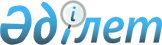 Солтүстік Қазақстан облысы Мамлют ауданы мәслихатының 2022 жылғы 29 желтоқсандағы № 32/2 "Солтүстік Қазақстан облысы Мамлют ауданы Мамлютка қаласының 2023-2025 жылдарға арналған бюджетін бекіту туралы" шешіміне өзгерістер енгізу туралыСолтүстік Қазақстан облысы Мамлют ауданы мәслихатының 2023 жылғы 27 қарашадағы № 13/2 шешімі
      Солтүстік Қазақстан облысы Мамлют ауданының мәслихаты ШЕШІМ ҚАБЫЛДАДЫ:
      1. Солтүстік Қазақстан облысы Мамлют ауданы мәслихатының "Солтүстік Қазақстан облысы Мамлют ауданы Мамлютка қаласының 2023-2025 жылдарға арналған бюджетін бекіту туралы" 2022 жылғы 29 желтоқсандағы № 32/2 шешіміне келесі өзгерістер енгізілсін:
      1-тармақ жаңа редакцияда жазылсын:
       "1. Солтүстік Қазақстан облысы Мамлют ауданы Мамлютка қаласының 2023-2025 жылдарға арналған бюджеті осы шешімге тиісінше 1, 2 және 3-қосымшаларға сәйкес, соның ішінде 2023 жылға келесі көлемдерде бекітілсін:
      1) кірістер – 341347,5 мың теңге:
      салықтық түсімдер – 41234 мың теңге;
      салықтық емес түсімдер – 2569 мың теңге;
      негізгі капиталды сатудан түсетін түсімдер – 485 мың теңге;
      трансферттер түсімі – 297059,5 мың теңге;
      2) шығындар – 349147,9 мың теңге;
      3) таза бюджеттік кредиттеу – 0 мың теңге:
      бюджеттік кредиттер – 0 мың теңге;
      бюджеттік кредиттерді өтеу – 0 мың теңге;
      4) қаржы активтерімен операциялар бойынша сальдо – 0 мың теңге:
      қаржы активтерін сатып алу – 0 мың теңге;
      мемлекеттің қаржы активтерін сатудан түсетін түсімдер – 0 мың теңге;
      5) бюджет тапшылығы (профициті) – -7800,4 мың теңге;
      6) бюджет тапшылығын қаржыландыру (профицитін пайдалану) –7800,4 мың теңге;
      қарыздар түсімі – 0 мың теңге;
      қарыздарды өтеу – 0 мың теңге;
      бюджет қаражатының пайдаланылатын қалдықтары – 7800,4 мың теңге.".
      Көрсетілген шешімнің 1-қосымшасы осы шешімнің қосымшасына сәйкес жаңа редакцияда жазылсын.
      2. Осы шешім 2023 жылғы 1 қаңтардан бастап қолданысқа енгізіледi 2023 жылға арналған Солтүстік Қазақстан облысы Мамлют ауданы Мамлютка қаласының бюджеті
					© 2012. Қазақстан Республикасы Әділет министрлігінің «Қазақстан Республикасының Заңнама және құқықтық ақпарат институты» ШЖҚ РМК
				
      Солтүстік Қазақстан облысыМамлют ауданы мәслихатының төрағасы 

Ж. Кәрімова
Солтүстік Қазақстан облысыМамлют ауданы мәслихатының2023 жылғы 27 қарашадағы№ 13/2 шешімінеқосымшаСолтүстік Қазақстан облысыМамлют ауданы мәслихатының2022 жылғы 29 желтоқсандағы№ 32/2 шешіміне1-қосымша
Санаты
Санаты
Санаты
Санаты
Санаты
Санаты
Атауы
Сомасы, 
мың теңге
Сыныбы
Сыныбы
Атауы
Сомасы, 
мың теңге
Кіші сыныбы
Атауы
Сомасы, 
мың теңге
1
1
1
1
2
3
4
5
1) Кірістер
341347,5
1
1
1
1
Салықтық түсімдер
41234
01
Табыс салығы
19368
2
Жеке табыс салығы
19368
04
Меншiкке салынатын салықтар
20979
1
Мүлiкке салынатын салықтар
717
3
Жер салығы
2956
4
Көлiк құралдарына салынатын салық
17271
5
Бірыңғай жер салығы
35
05
Тауарларға, жұмыстарға және көрсетілетін қызметтерге салынатын iшкi салықтар
887
3
Табиғи және басқа ресурстарды пайдаланғаны үшін түсімдер
835
4
Кәсіпкерлік және кәсіптік қызметті жүргізгені үшін алымдар
52
2
2
2
2
Салықтық емес түсімдер
2569
01
Мемлекеттік меншіктен түсетін кірістер
98
5
Мемлекет меншігіндегі мүлікті жалға беруден түсетін кірістер
98
06
Басқада салықтық емес түсімдер
2471
1
Басқада салықтық емес түсімдер
2471
3
3
3
3
Негізгі капиталды сатудан түсетін түсімдер
485
03
Жердi және материалдық емес активтердi сату
485
1
Жерді сату
302
2
Материалдық емес активтерді сату
183
4
4
4
4
Трансферттердің түсімдері
297059,5
02
Мемлекеттiк басқарудың жоғары тұрған органдарынан түсетiн трансферттер
297059,5
3
Аудандардың (облыстық маңызы бар қаланың) бюджетінен трансферттер
297059,5
Функционалдық топ
Функционалдық топ
Функционалдық топ
Функционалдық топ
Функционалдық топ
Функционалдық топ
Наименование
Сумма, тысяч тенге
Функционалдық ішкі топ
Функционалдық ішкі топ
Функционалдық ішкі топ
Функционалдық ішкі топ
Наименование
Сумма, тысяч тенге
Бюджеттік бағдарламалардың әкімшісі
Бюджеттік бағдарламалардың әкімшісі
Наименование
Сумма, тысяч тенге
Бағдарлама
1
1
2
2
3
4
5
6
2) Шығыстар
349147,9
01
01
Жалпы сипаттағы мемлекеттік қызметтер 
57129
01
01
Мемлекеттік басқарудың жалпы функцияларын орындайтын өкілді, атқарушы және басқа органдар
57129
124
Аудандық маңызы бар қала, ауыл, кент, ауылдық округ әкімінің аппараты
57129
001
Аудандық маңызы бар қала, ауыл, кент, ауылдық округ әкімінің қызметін қамтамасыз ету жөніндегі қызметтер
54539
022
Мемлекеттік органның күрделі шығыстары
2590
07
07
Тұрғын үй-коммуналдық шаруашылық
96976,3
03
03
Елді мекендерді абаттандыру
96976,3
124
Аудандық маңызы бар қала, ауыл, кент, ауылдық округ әкімінің аппараты
96976,3
008
Елді мекендерде көшелерді жарықтандыру
56990,4
010
Жерлеу орындарын ұстау және туыстары жоқ адамдарды жерлеу
217
011
Елді мекендерді абаттандыру мен көгалдандыру
39768,9
12
12
Көлiк және коммуникация
194987,6
01
01
Автомобиль көлігі
194987,6
124
Аудандық маңызы бар қала, ауыл, кент, ауылдық округ әкімінің аппараты
194987,6
013
Аудандық маңызы бар қалаларда, ауылдарда, кенттерде, ауылдық округтерде автомобиль жолдарының жұмыс істеуін қамтамасыз ету
37107,5
045
Аудандық маңызы бар қалаларда, ауылдарда, кенттерде,ауылдық округтерде автомобиль жолдарын күрделі және орташа жөндеу
157880,11
15
15
Трансферттер
55
01
01
Қаладағы аудан, аудандық маңызы бар қала, кент, ауыл, ауылдық округ әкімінің аппараты
55
124
Аудандық маңызы бар қала, ауыл, кент, ауылдық округ әкімінің аппараты
55
048
Жергілікті бюджет қаражаты есебінен
55
3) Таза бюджеттік кредиттеу
0
Бюджеттік кредиттер
0
5
5
Бюджеттік кредиттерді өтеу
0
4) Қаржы активтерімен операциялар бойынша сальдо
0
Қаржы активтерін сатып алу
0
 6
 6
Мемлекеттің қаржы активтерін сатудан түсетін түсімдер 
0
5) Бюджет тапшылы
ғы (профициті)
-7800,4
6) Бюджет тапшылығын қаржыландыру (профицитін пайдалану)
7800,4
7
7
Қарыздар түсімі
0
16
16
Қарыздарды өтеу
0
Санаты
Санаты
Санаты
Санаты
Атауы
Атауы
Атауы
Сомасы, 
мың теңге
Сыныбы
Сыныбы
Сыныбы
Атауы
Атауы
Атауы
Сомасы, 
мың теңге
Кіші сыныбы
Атауы
Атауы
Атауы
Сомасы, 
мың теңге
8
Бюджет қаражатының пайдаланылатын қалдықтары 
Бюджет қаражатының пайдаланылатын қалдықтары 
Бюджет қаражатының пайдаланылатын қалдықтары 
7800,4
01
01
Бюджет қаражаты қалдықтары
Бюджет қаражаты қалдықтары
Бюджет қаражаты қалдықтары
7800,4
1
Бюджет қаражатының бос қалдықтары
Бюджет қаражатының бос қалдықтары
Бюджет қаражатының бос қалдықтары
7800,4